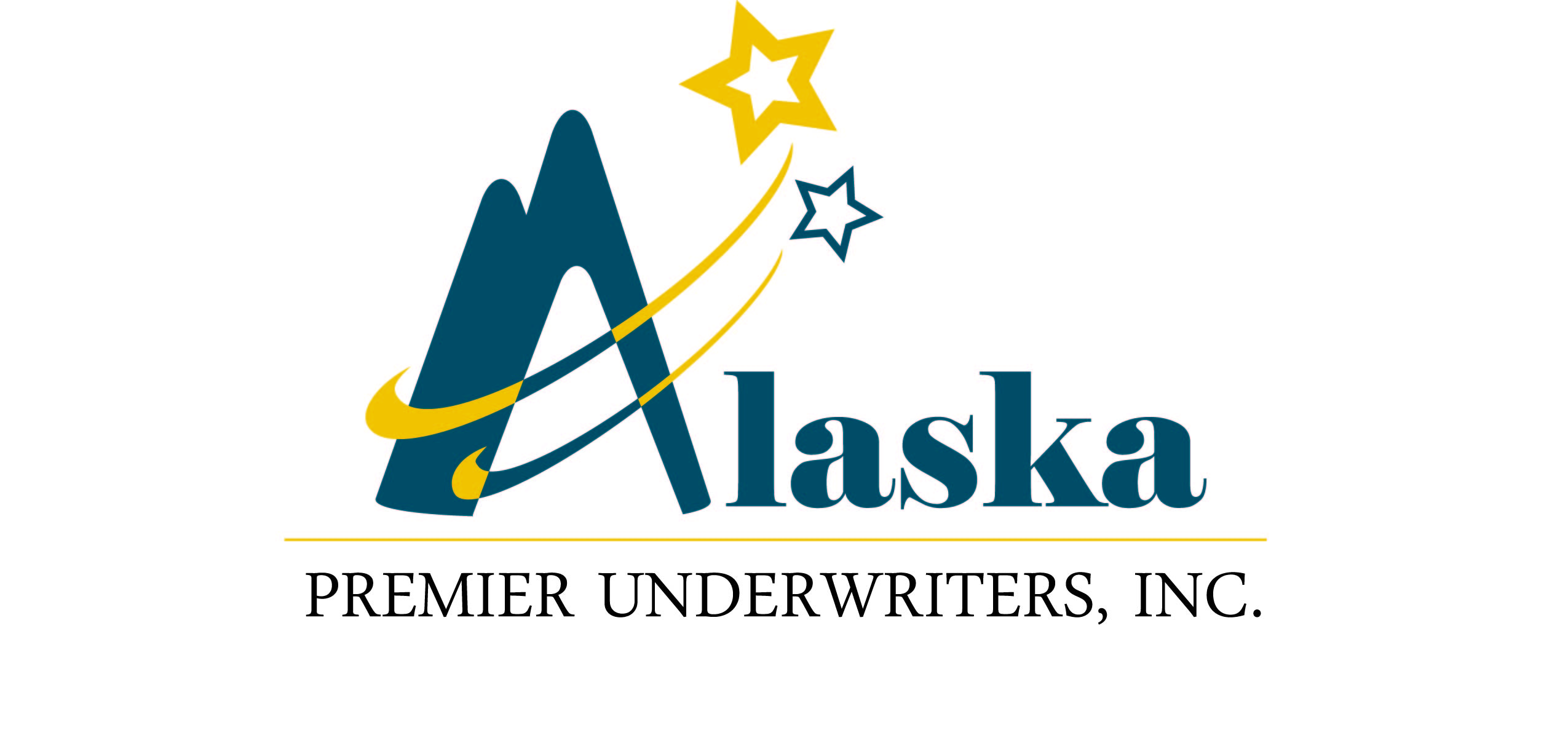 Retail Agency and General Agency Record AuthorizationEffective immediately I appoint       as the Retail Agency and Alaska Premier Underwriters as the General Agency to act as my exclusive representative for the procurement of quotes and binding of business with      .I further authorize       to release any and all loss runs on my account to Alaska Premier Underwriters.I understand that       will release a quotation to only one agent and general agent, and that by signing this letter, I am terminating the ability of any other Retail Agent or General Agent to obtain a quotation or to bind insurance with your company.This letter of authorization will remain valid until formally rescinded in writing by me, the undersigned.Sincerely,_________________________________________________	__________________(Named Insured)							(Date)